Contactgegevens schoolOnderwijskundig concept van de schoolWaarde en Trots Feiten en aantallen
Uitstroom van leerlingen naar SBO/SOExtra ondersteuning binnen de basisschool*Aantallen tot januari 2022*Dit overzicht is exclusief de extra ondersteuning die (tijdelijk) gefinancierd wordt vanuit de NPO geldenBasisondersteuning5 juni 2013NB: Het opnemen van bovenstaande gegevens is een verplicht onderdeel in dit document. Zoals u hierboven kunt aflezen dateert het laatste inspectiebezoek vanuit 2013 en heeft dit geen enkele relevantie meer m.b.t. ons huidig onderwijs in 2022. Niveau van basisondersteuning  (zelfbeoordeling school)Analyse Extra OndersteuningG. Ontwikkeling en ambitiesH. Grenzen aan het onderwijsNaamDe DriemasterStraat + huisnummerBinnenvaart 1Postcode en plaats1034SGBrinnummer12TMTelefoonnummer (algemeen)020-6319882E-mailadres (algemeen)driemaster@amosonderwijs.nlKoers AmosWij werken hard aan bijzonder goed onderwijs met voor elk kind de aanpak die werkt. Passend Onderwijs gaat over goed onderwijs. Wij willen dat elk kind het onderwijs krijgt dat het nodig heeft, zo dicht mogelijk bij huis. Natuurlijk zijn er grenzen aan wat we kinderen kunnen bieden op alle scholen. Wat we nog niet kunnen, willen we leren. Wat we niet alléén kunnen, doen we samen met anderen. En als we de benodigde ondersteuning echt niet kunnen bieden, gaan we samen met ouders op zoek naar een plek in de buurt waar dat wel lukt.School specifiekAlgemeenWij werken conform het leerstofjaarklassensysteem. Dit betekent dat we elk schooljaar beginnen met een nieuwe groep waarmee een jaarprogramma wordt doorgewerkt. Binnen deze groepen wordt instructie gegeven op drie niveaus d.m.v. gelaagde instructie binnen de systematiek van opbrengstgericht passend onderwijs waarbij er in de klas ook aandacht uitgaat naar leerlingen met een eigen leerroute. Missie en visie van de schoolIn gezamenlijk overleg heeft het team van De Driemaster de missie van de school vastgesteld: “Wij bereiden onze leerlingen voor om zelfstandig, sociaal, zelfverzekerd en met een passende hoeveelheid kennis te participeren in de samenleving van de 21e eeuw”.Uitwerking missie en visie van de schoolVanuit onze levensbeschouwelijke visie vinden wij dat ieder mens waardevol is en zijn we steeds op zoek naar de mogelijkheden van ieder kind. Leerkrachten bieden bouwstenen aan, geput uit de christelijke opvattingen van de school en uit andere religieuze tradities. Zij leven een zelfbewuste en open houding voor, die kinderen inspireert om te onderzoeken wat voor hen waardevol is en waardoor zij leren begrip ontwikkelen voor elkaars cultuur en godsdienst.Wij zien onze ouders als educatieve partner. Opvoeden gebeurt natuurlijk in de eerste plaats thuis, maar ook de school speelt hier een belangrijke rol in. Wij moeten elkaar aanvullen. Het is daarbij belangrijk dat we ons realiseren, dat naast de ouders en de school vriendjes en vriendinnetjes en sociale media een grote rol spelen bij (beïnvloeding van) de ontwikkeling van kinderen. Ouders en leerkrachten hebben de belangrijke taak kinderen te begeleiden om hun te leren de juiste (ethische) keuzes te maken. Kennis, vaardigheden en zelfbewustzijn zijn hier belangrijke hulpmiddelen voor. Deze visie vormt de grondslag van ons onderwijs.ProfileringWij willen een school zijn, waar kinderen de mogelijkheid hebben om zich optimaal te ontwikkelen. Dat betekent, dat wij ons reguliere onderwijsaanbod versterken met Engels voor de groepen 1 t/m 8 en Plus-klassen voor de groepen onderbouw, middenbouw en bovenbouw. Verder willen wij een school zijn, waar de kinderen kennismaken met verschillende takken van sport in de school en daarbuiten. Daarnaast vinden wij het belangrijk, om de kinderen een gezonde leefstijl mee te geven. Bovendien hebben wij ook binnen de naschoolse activiteiten gekozen voor extra mogelijkheden voor sport en spel. Om een breed aanbod te realiseren worden we ondersteund door het sportbuurtwerk van het stadsdeel. Tot slot bieden wij ook huiswerkklassen aan voor de bovenbouw groepen.BasisbehoeftenOns onderwijs moet voldoen aan de basisbehoeften van onze kinderen: relatie, competentie en autonomie. Het leerkrachtgedrag wordt afgestemd op deze behoefte, dit geldt zowel voor het pedagogisch, het didactisch als het organisatorisch handelen. Naast de cognitieve ontwikkeling is tevens de sociale ontwikkeling een doel. Samen met ouders/verzorgers voeden we onze leerlingen (mede) op tot volwaardige en respectvolle burgers. Het voldoen aan deze basisbehoefte beschrijven wij o.a. in de volgende kern-waarden:BetrokkenheidAandacht en zorg voor onze naasten (de kinderen, de ouders, de leerkrachten en de buurt) staan hoog in ons vaandel. Wij willen zorgen voor een warm nest. Iedereen mag zich thuis voelen op de Driemaster. Wij willen betrokken zijn bij het leven van alle betrokkenen. Wij vinden het belangrijk dat iedereen in het dagelijks leven goed met elkaar omgaat. Wij willen onze leerlingen opvoeden tot goede deelnemers aan de samenleving. Wij maken werk van de verbondenheid van leerlingen met elkaar en met de leerkrachten om zo te werken aan een wij-cultuur. Omdat de school deel uitmaakt van een cultureel pluriforme samenleving voelen wij ons vanuit onze christelijke achtergrond verantwoordelijk voor de religieuze vorming van kinderen uit verschillende culturele groepen. De schoolleiding is zich er van bewust dat goed onderwijs veel vraagt van de leerkrachten en zorgt daarom voor een prettige en stimulerende omgeving waarin leerkrachten zich gewaardeerd weten.Open-mindedRespect hebben voor elkaar en het accepteren van verschillen zijn waarden die bij ons centraal staan. Iedereen, met welke achtergrond of welk talent dan ook, moet zich veilig voelen binnen onze school. Wij kunnen én willen veel van elkaar leren. Wij laten in ons gedrag zien dat verschillen er mogen zijn.ToekomstgerichtOnze school is voortdurend in beweging. Onze school speelt in op maatschappelijke ontwikkelingen die we van belang achten voor het geven van goed onderwijs. We gebruiken moderne onderwijsmethoden. ICT is daarbij een belangrijk hulpmiddel. Onderzoekend en ondernemend leren, 21st century skills en de nieuwe bouwstenen vanuit curriculum.nu zijn of worden onderdeel van ons onderwijs.BetrouwbaarheidBetrouwbaarheid is de basis van al ons handelen. Bij alles wat we doen binnen de school is het belangrijk om steeds weer te kijken of we doen wat we beloofd hebben. We zijn transparant in wat wij doen en gaan het gesprek aan als we iets niet (zeker) weten.Om onze missie te realiseren, werken we actief samen met alle betrokkenen. Allereerst met leerlingen zelf. Kinderen leren alleen iets als ze dat zelf ook willen. Daarom is een uitnodigend en uitdagend school-klimaat belangrijk en hebben leerkrachten hoge verwachtingen van kinderen. Verder werken we samen met ouders en verzorgers. Zij zijn de eerstverantwoordelijken voor de opvoeding van leerlingen zijn. Daarom zoeken we actief het gesprek met hen. Tot slot zoeken we de samenwerking met andere professionals. Dat doen we bijvoorbeeld op het gebied van opvang, zorgverlening en naschoolse activiteiten.Bij de uitvoering van onze missie laten we ons ook leiden door vijf kernwaarden van AMOS: .Professionaliteit: we bieden de hoogst mogelijke kwaliteit van handelen.Betrouwbaarheid: leerlingen, hun ouders en onze partners kunnen op ons bouwen.Betrokkenheid: we staan onze leerlingen, ouders en partners bij om samen verder te kunnen.Belangstellend: we staan open voor nieuwe ideeën en gebruiken deze om van te leren.Ondernemingszin: we willen kansen die zich voordoen, zien en benutten.Kanjertraining!Wij zijn een Kanjerschool! Alle leerkrachten zijn geschoold om aan onze kinderen de Kanjertraining te geven. Uitgangspunten en afspraken van deze training zijn: We vertrouwen elkaar, we helpen elkaar, niemand speelt de baas, niemand lacht uit en niemand blijft zielig. Door deze afspraken consequent te benoemen, voor te leven en met kinderen te bespreken, creëren we een stevig positief pedagogisch klimaat waarin we met z’n allen positief met elkaar om gaan. Om dit in goede banen te leiden, is er een Kanjercoördinator. PlusklassenDe leerkracht doet ertoe. Hij of zij legt duidelijk uit, organiseert onderwijs activiteiten efficiënt en zorgt dat de leerlingen betrokken blijven. Op de Driemaster wordt er niet alleen naar inhoud gedifferentieerd maar ook wordt er rekening gehouden met passende leer-en hulpmiddelen, variatie in onderwijstijd, instructie en verwerking. Voor meerbegaafde leerlingen hebben wij een passend aanbod (voor criteria, zie beleidsplan HB), voor zowel binnen als buiten de klas (plusklassen voor onderbouw, middenbouw en bovenbouw). Vroeg Vreemde Talen Onderwijs (VVTO)Onze school profileert zich, naast de verzorging van goed onderwijs, met het aanbieden van Vroeg Vreemde Talen Onderwijs (VVTO). Wij hebben gekozen voor het Engels, dat vanaf groep 1 wordt aangeboden m.b.v. de methode Take it Easy. We benutten op deze manier de taalgevoeligheid van jonge kinderen. Het leren van meerdere talen stimuleert de algemene taalontwikkeling en het geeft een kwaliteitsimpuls aan het taalonderwijs. Bovendien bevordert het op termijn het internationaal bewustzijn en de internationale samenwerking. OuderbetrokkenheidDe drie masten in de naam van onze school staan symbool voor de drie elementen: kinderen, leerkrachten en ouders. Wij vinden het van belang dat wij met de ouders van onze leerlingen goed contact hebben en samen werken aan de ontwikkeling van onze leerlingen. Er is regelmatig overleg ouders worden frequent (schriftelijk) geïnformeerd over de ontwikkelingen van hun zoon/dochter en schoolse zaken. Ook hecht de Driemaster veel belang aan de participatie van de ouders in het schoolgebeuren. Aandacht voor elkaarNaast het behalen van goede leerprestaties van de kinderen besteden we op de Driemaster veel tijd aan het leren omgaan met elkaar. Vanuit het aandachtspunt 'aandacht voor elkaar' hebben we op de Driemaster gezamenlijke begin- en eindkringen, veel vieringen en buitenschoolse activiteiten. Tijdens de gezamenlijke kringen leren de kinderen aandacht te hebben voor elkaar en in het openbaar op te treden. Door deze kringen worden het samenwerken en het saamhorigheidsgevoel versterkt binnen onze school. Daarnaast volgt de school de sociaal emotionele ontwikkeling van de leerlingen met behulp van de Kanjertraining. LeerlingenzorgDe leerlingenzorg- en ondersteuning wordt op een hoog niveau (door onze IB-ers) uitgevoerd en stelt de school als geheel in staat om (aangevraagde) leerling arrangementen effectief uit te voeren en in te zetten in de dagelijkse onderwijspraktijk. De directie, coördinatoren en het MT geven sturing aan de gehele schoolontwikkeling op een duidelijk en transparante wijze. De kwaliteit van het onderwijs wordt onder andere gemonitord door middel van klassenbezoeken. Hiervoor hebben we, samen met het team, een Driemasterkijkwijzer ontwikkeld.  ExpertiseIn het schooljaar 2021-2022 kent het team:1 gedragsspecialist1 kanjercoördinator, tevens pestcoördinator1 remedial teacher en rekenspecialist 1 taalcoördinator 1 naschoolse huiswerk begeleider 1 motorisch remedial teacher (fysio)1 gym plus docent3 plusklasleerkrachten1 cultuurcoördinator Bouwcoördinatoren Aantal leerlingen naarAantal leerlingen2015/20162016/20172017/20182018/20192019/20202020/2021Aantal leerlingenSBO12SO cluster 1SO cluster 2112SO cluster 3(V)SO cluster 41221AantalAantal leerlingen2015/20162016/20172017/20182018/20192019/20202020-20212021-2022*Aantal leerlingenlln met LGF cluster 1lln met LGF cluster 21423222lln met LGF cluster 313776lln met LGF cluster 4211211Totaal aantal lln met individueel arrangement471011101410groepsarrangementen1andersoortige inzet arrangementDyslexie 232Beoordeling inspectie  Beoordeling inspectie  Beoordeling inspectie  AlgemeenHet laatste kwaliteitsonderzoek door de inspectie was in 2013. Hieronder de beknopte weergave van de uitkomst daarvan. Het gehele rapport is te vinden op www.scholenopdekaart.nl Na dit onderzoek zijn er diverse kwaliteitsonderzoeken geweest op specifieke elementen, deze waren allen voldoende. Het laatste kwaliteitsonderzoek door de inspectie was in 2013. Hieronder de beknopte weergave van de uitkomst daarvan. Het gehele rapport is te vinden op www.scholenopdekaart.nl Na dit onderzoek zijn er diverse kwaliteitsonderzoeken geweest op specifieke elementen, deze waren allen voldoende. OntwikkelpuntenZie verder in dit document. Zie verder in dit document. Indicatoren m.b.t. specifieke leerlingondersteuning Indicatoren m.b.t. specifieke leerlingondersteuning Indicatoren m.b.t. specifieke leerlingondersteuning 8. Zorg8. Zorg8. Zorg8.1  signalering zorg8.1  signalering zorg38.2  op basis van analyse bepalen aard van de zorg8.2  op basis van analyse bepalen aard van de zorg28.3  de school voert de zorg planmatig uit8.3  de school voert de zorg planmatig uit28.4  evalueren van de effecten van de zorg8.4  evalueren van de effecten van de zorg39. Kwaliteitszorg9. Kwaliteitszorg9. Kwaliteitszorg9.1  de school heeft inzicht in de onderwijsbehoeften van de leerling populatie9.2 de school evalueert jaarlijks de resultaten van de leerlingen9.1  de school heeft inzicht in de onderwijsbehoeften van de leerling populatie9.2 de school evalueert jaarlijks de resultaten van de leerlingen39.1  de school heeft inzicht in de onderwijsbehoeften van de leerling populatie9.2 de school evalueert jaarlijks de resultaten van de leerlingen9.1  de school heeft inzicht in de onderwijsbehoeften van de leerling populatie9.2 de school evalueert jaarlijks de resultaten van de leerlingen39.3  de school evalueert regelmatig het onderwijsleerproces9.3  de school evalueert regelmatig het onderwijsleerproces29.4  de school werkt planmatig aan verbeteractiviteiten9.4  de school werkt planmatig aan verbeteractiviteiten39.5  de school borgt de kwaliteit van het onderwijsleerproces9.5  de school borgt de kwaliteit van het onderwijsleerproces39.6  de school verantwoordt zich aan belanghebbenden over gerealiseerde onderwijskwaliteit 9.6  de school verantwoordt zich aan belanghebbenden over gerealiseerde onderwijskwaliteit 2Datum van vaststellen door inspectieDatum van vaststellen door inspectieMee eensIn ontwikkeling, beginfaseIn ontwikkeling, volop mee bezigOneens(Externe) hulp bij nodigNiet van toepassingMeenemen in  jaarplan, schooljaarDe school monitort de leer-en sociaal/emotionele ontwikkeling van leerlingen gedurende de gehele schoolse periode.XDe school is in staat om leerlingen met een extra ondersteuningsbehoefte op verschillende leergebieden en de sociaal/emotionele ontwikkeling vroegtijdig te signaleren.XDe school heeft goed bruikbare protocollen op gebied van ernstige leesproblemen/dyslexie, ernstige reken-wiskunde problemen/dyscalculie, medisch handelen en veiligheid. De protocollen worden toegepast.XMedio 2021-2022Klaar juni 2022De school heeft een heldere en adequate ondersteuningsstructuur binnen de school ingericht, herkenbaar voor medewerkers en ouders.XDe school is in staat om handelingsgericht te denken, te handelen, te arrangeren of te verwijzen waarbij het cyclisch proces van haalbare doelen stellen, planmatig uitvoeren en gerichte evalueren centraal staat.XDe school is in staat om door vroegtijdig lichte ondersteuning in te zetten, sociaal emotionele problemen van leerlingen klein te houden of zodanig te begeleiden dat zij kunnen (blijven) profiteren van het onderwijsaanbod.XDe school heeft een goede samenwerkingsrelatie met ouders daar waar het leerlingen met een extra onderwijsbehoefte betreft.XDe school heeft een goede samenwerkingsrelatie met de voorschool, gericht op het realiseren van een doorgaande lijn en een warme overdracht van de leerlingen naar de basisschool.Xi.v.m. nieuwe partner per 01-01-21Bij uitstroom naar VO, tussentijdse uitstroom naar een andere basisschool of SBO/SO is er sprake van zorgvuldige overdracht van de leerling (-gegevens) naar de andere school.XDe school werkt krachtig samen met ketenpartners, zoals jeugdhulpverlening, het S(B)O, de steunpunten voor het arrangeren van extra ondersteuning, de onderwijsadviseurs van het SWV e.a. om leerlingen specifieke ondersteuning te bieden, waardoor zij zich kunnen blijven ontwikkelen. XOmstandighedenStimulerende factoren Belemmerende factorenGebouwInvalide toiletAlles gelijkvloers Te weinig ruimtes voor uitvoeren medische handelingen(Te) Weinig ruimtes om met leerlingen individueel of in groepsverband te werkenDrempels bij deurpostenAandacht en tijdEfficiënte en effectieve coördinatie vanuit de intern begeleider waardoor ondersteuning en tijdsbesteding planmatig, gestructureerd en succesvol verloopt Het spreidingsgetal is hoog, wat differentiatie op veel verschillende niveaus vereist:Binnen één klas wordt er gewerkt op 3 instructie- en verwerkingsniveaus, remediëring vanuit groepsplan en dag-weekplanning, zijn er leerlingen met eigen leerlijn en arrangementenSchoolomgeving Veel buitenruimte en groen, hek om de school en eigen buitenruimteVeiligheid op weg naar school wordt door ouders als knelpunt/risicovol ervaren.Leerling populatieDiversiteit is groot, sociaal stimulerende populatie Groot aantal leerlingen met extra onderwijs behoeften. Het aantal leerlingen dat opgroeit in minimahuishouding is hoog (25%-30%). Er is een grote mate van instroom van taalzwakke leerlingenMeervoudige gezinsproblematiekTeamfactorenWeinig ziekteverzuim, Bereidheid scholing Evenwichtige samenstelling, Samenwerkend team, Kanjerschool Groot aantal parttimers Leerkrachtfactoren Expertise binnen het team (fysio,  gedragsspecialist, taal- en rekenspecialist, bouwcoördinatoren, kanjer- en pestcoördinator, cultuurcoördinator, plusklasleerkrachten, RT-er, gym plus docent.Wijkgerichte samenwerkingGoede contacten met omliggende scholen, goede onderlinge verhoudingenBereidheid/afspraken m.b.t. onderlinge overname van leerlingen wanneer nodigWijkoverleg Wijkagent op afroep beschikbaarMogelijkheden inzet extra ondersteuningOrganisatie van aanvraag en uitvoering arrangementen via zelf arrangeren Vaardig in het opstellen groeidocumentenBekostiging vanuit het SWV Extra ondersteuning vanuit Rec2/Kentalis (C&A trajecten)Inzet expertise vanuit het team Gebrek aan ruimtes om extra ondersteuning buiten de klas in te zettenAndersVolledige commitment om de ondersteuningsbehoefte van een leerling te achterhalen en vervolgens te ondersteunen. LeerkrachtentekortRuimtegebrekWelke structurele voorzieningen zijn binnen de school aanwezig t.b.v. leerlingen met specifieke onderwijsbehoeften?De Driemaster werkt volgens de standaarden en cyclus van HGW.Wanneer er sprake is van leerlingen met een extra ondersteuningsbehoefte wordt een goede overdracht vanuit de voorschool naar de basisschool georganiseerd (mits toestemming van ouders). VVE (Smallsteps/Passpartou) aanwezig in het gebouw.Op de Driemaster wordt intensief samengewerkt met de ouder- en kind adviseur.De Driemaster heeft voor leerlingen met een ontwikkelingsvoorsprong of meer dan gemiddelde intelligentie plusklassen ingericht. Voor leerlingen met specifieke onderwijsbehoeften cluster 2 heeft de Driemaster goede contacten met logopedisten en ambulant begeleiders cluster 2. School werkt met het preventieve interventie programma Bouw waarmee leesproblemen bij risico leerlingen in groep 2 t/m 4 kunnen worden voorkomen.Er wordt gewerkt met leesgroepjes buiten de klas; Ralfi lezenDe school beschikt over voldoende ondersteunende materialen voor leerlingen met specifieke onderwijsbehoeften op het gebied van: Sociaal-emotionele ontwikkeling (o.a. Stop-denk-doe, Kikker Be Cool, Babbelspel), Taal: (o.a. Taal in blokjes, woordzoeker, Beeldkaarten, hulpwaaier TOS, Storyboards, TOP, VisoDidac. Plusklasmateriaal (o.a. Ligretto, IQ twist, geheugen raadsels, Quiz it (logisch denken, technisch lego, schaken).Er is een samenwerking met de voorleesexpresEr is een fysiotherapeut verbonden aan schoolEr is een dyslexiebehandelaar verbonden aan de schoolEr worden trainingen aangeboden op sociaal-emotioneel gebied, o.a.:  Semmi training, Rots- en water training, Je bibbers de baas, Plezier op schoolCompetentietraining, SOVA training/ KabouterhuisWelke vaste ketenpartners kent de school, wanneer het gaat om leerlingen met specifieke onderwijsbehoeften? Ontwikkelpunten op gebied van de basiskwaliteit en de basisondersteuning binnen de schoolZie ook schoolplan 2019- 2022 en jaarplan 2021-2022/ 2022-2023Het verder implementeren van groepsplanloos werken en het werken met onderwijsplannen conform de aanpak van opbrengstgericht passend onderwijs. Focus-PO programma ook doorvoeren naar groepen 1-2. Basiskwaliteit op orde houden (inzet KLASSE!)Veilige schoolbasis vanuit de Kanjertraining behoudenHet werken met leerroute 2 en 3 stevig neerzetten in de klasOnderzoek en implementatie aanbod meer- en hoogbegaafdenHet werken volgens de richtlijnen van het dyslexie- en dyscalculie protocol aanscherpenBeschrijving van ambities met betrekking tot passend onderwijsKritische houding t.a.v. externe ondersteuningClusteren van leerlingen met extra ondersteuningsbehoeften, eventueel inzet groepsarrangementen Zie ook NPO-programma 2021-2022 en 2022-2023Relatie schoolplan en jaarplannenOns schoolplan is opgesteld in 2019. Sindsdien heeft de uitbraak van Covid-19, de diverse periodes van thuisonderwijs en het beschikbaar stellen van de NPO gelden geleid tot ingrijpende wijzigingen in de opgestelde beleidsplannen en ambities. In ons jaarplan van 2021-2022 en 2022-2023 hebben we het schoolplan, de activiteiten voortvloeiend vanuit het NPO en de ambities vanuit dit schoolondersteuningsplan integraal opgenomen. Als onderdeel van onze kwaliteitszorg evalueren wij jaarlijks het School Ondersteuningsplan (SOP) en stellen wij deze bij waar nodig. Wij delen deze vervolgens met de inspectie en met zetten hem op de website van de school. Ons schoolplan is gepubliceerd op onze website en op www.scholenopdekaart.nl Beschrijving van de grenzen van de school, daar waar het gaat om de realisatie van passend onderwijs. Duiding, beargumentering, alternatieven. Wat is passend onderwijs?Scholen en schoolbesturen hebben de plicht om elk kind een goede onderwijsplek te bieden (zorgplicht). Voor de meeste kinderen is het reguliere basisonderwijs de beste plek. Als het echt nodig is, kunnen kinderen naar het speciaal basisonderwijs of het speciaal onderwijs.Kinderen krijgen daar waar mogelijk onderwijs dicht bij huis. Dit betekent dat de ondersteuning waar mogelijk naar de leerling moet worden gebracht in plaats van de leerling naar de ondersteuning.Scholen moeten meer uitgaan van de mogelijkheden van leerlingen en minder de nadruk leggen op eventuele beperkingen. Scholen kunnen sneller en effectiever handelen als een leerling extra ondersteuning nodig heeft. ZorgplichtZorgplicht betekent dat het schoolbestuur en de school voor iedere leerling die op de school zit of zich aanmeldt, voor passend onderwijs moeten zorgen. Hierbij moeten zij eerst nagaan wat de school zelf kan doen, met of zonder extra ondersteuning. Belangrijk bij de uitvoering van de zorgplicht is dat de school met ouders overlegt wat de onderwijsbehoefte van de leerling is en welke ondersteuning hierbij het beste past. Klik hier voor meer informatie over zorgplicht.Passend onderwijs binnen de DriemasterBinnen het kader van Passend Onderwijs gaat de Driemaster ervan uit dat we de leerlingen bijzonder goed onderwijs bieden, passend bij de mogelijkheden van het kind. Het onderwijsaanbod wordt indien nodig aangepast in tempo, hoeveelheid en moeilijkheidsgraad. Het kan voorkomen dat we tot de conclusie moeten komen, dat we de benodigde en geplande ondersteuning niet kunnen realiseren. Dat betekent dat de grenzen aan de zorg voor een kind worden bereikt. In de volgende situaties kan besloten worden om, samen met de ouders, op zoek te gaan naar een school die een passend aanbod weet te realiseren:Wij zorgen voor een veilig schoolklimaat, dat wil zeggen voor alle leerlingen lichamelijke en sociale veiligheid; kinderen die door hun gedrag, de realiseerbaarheid hiervan structureel onder druk zetten, raken de grenzen van de ondersteuning die wij als school kunnen bieden.Wij zijn primair gericht op het bieden van onderwijs; kinderen die eerst en vooral medische zorg of complexe medische voorzieningen nodig hebben, raken de grenzen van de ondersteuning die wij als school kunnen bieden.Wanneer ouders bij ons op school een kind aanmelden, waarvan bekend is dat deze leerling veel ondersteuning en individuele aandacht nodig heeft, en/of verstandelijk dan wel lichamelijke beperkingen heeft, willen wij een inschatting maken van de specifieke onderwijsbehoeften van dit kind. Ouders moeten daarom toestemming geven om informatie en advies op te mogen vragen bij deskundigen en/of artsen. Wanneer de ondersteuningsvraag duidelijk is, gaan we kijken naar de samenstelling van de groep waarin het kind geplaatst zal moeten worden. De directie en ib-er maken de afweging of we dit kind kunnen bieden wat het nodig heeft om bij ons een positieve ontwikkeling door te maken. Ook met het team wordt overleg gevoerd. Uiteindelijk besluit de directeur over de toelating.De juiste ondersteuning is niet mogelijk. Wat nu?Soms kan het gebeuren dat onze school, ondanks de mogelijkheid van extra ondersteuning, geen passend onderwijs aan een leerling (meer) kan bieden. In dat geval zorgen wij ervoor dat de leerling ergens anders terecht kan waar deze ondersteuning wel wordt geboden. Dit kan op een andere school van hetzelfde schoolbestuur zijn, een school bij een ander bestuur of op een school voor speciaal (basis)onderwijs. Onderwijs dicht bij huis is hierbij een belangrijk uitgangspunt. De verantwoordelijkheid voor het zoeken en aanbieden van een juiste onderwijsplek ligt bij de school waar de leerling is aangemeld. Samenwerkingsverband Amsterdam DiemenAlle schoolbesturen in Amsterdam en Diemen hebben samen en op grond van de wet, een samenwerkingsverband opgericht. Het Samenwerkingsverband Amsterdam Diemen (SWV). Dit SWV ondersteunt en adviseert de aangesloten scholen bij de uitvoering van passend onderwijs. Kijk voor meer informatie over passend onderwijs in Amsterdam en Diemen op de website van het Samenwerkingsverband Amsterdam Diemen www.swvamsterdamdiemen.nl. U kunt het Samenwerkingsverband als volgt bereiken:Samenwerkingsverband primair onderwijs Amsterdam DiemenBijlmerdreef 1289-2, 1103 TV Amsterdam, T: 020 7237100, E: secretariaat@swvamsterdamdiemen.nl Samenwerking met de gemeente voor jeugdhulp Onze school vindt een goede samenwerking met de jeugdhulp heel belangrijk. De school werkt  daartoe samen met de Ouder- en Kindteams van de gemeente. Heeft u vragen of zorgen over uw kind, neem dan contact op met de ouder- en kindadviseur van onze school. 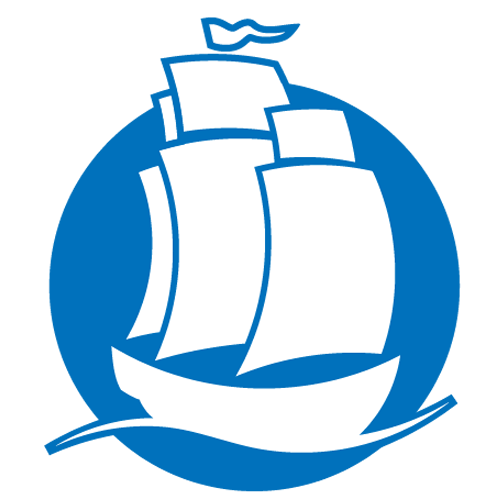 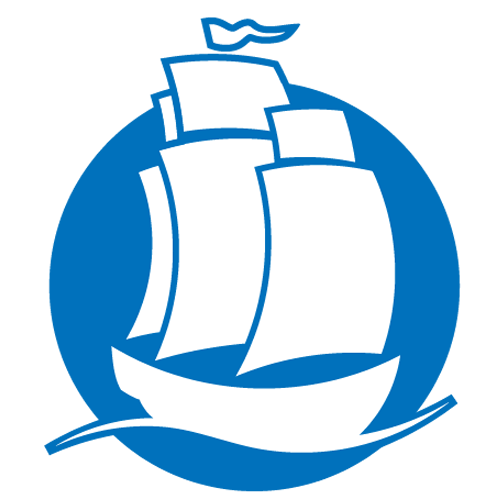 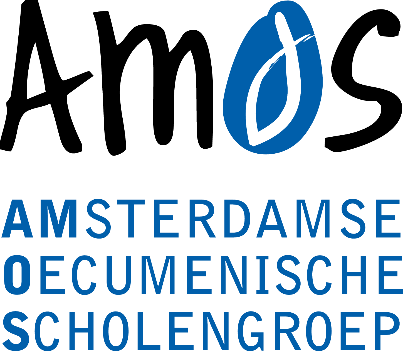 